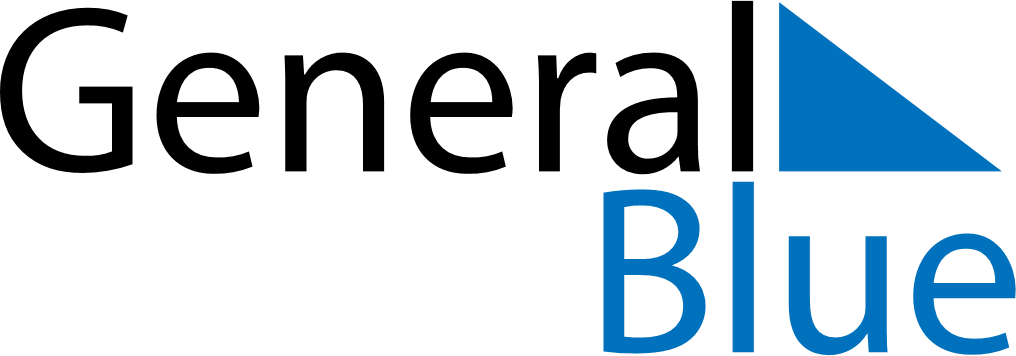 October 2020October 2020October 2020October 2020GuamGuamGuamMondayTuesdayWednesdayThursdayFridaySaturdaySaturdaySunday12334567891010111213141516171718Columbus Day192021222324242526272829303131HalloweenHalloween